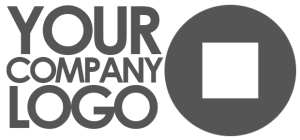 Re: State/National/International Championship Selection Letter for (Participants name)To (Participants name)(Participants name) has been selected to represent Western Australia or Australia at the (competition name) in (location) from (dates). Explain how participant was selected to compete at the state, national or international competition and identify the competition or selection process that was undertaken.(Organisation name – Must be a from a Governing/Peak body or similar, not a local club) requests that (participant name) is given appropriate support to compete in the (championship/competition title) as part of our WA State or National Team.If you wish to discuss any of this further, please feel free to contact (Officer Name and title) via email (emailaddress@organisation.org.au) or contact details listed below.RegardsOfficer NameOfficer TitleOrganisation NameTelephoneEmail